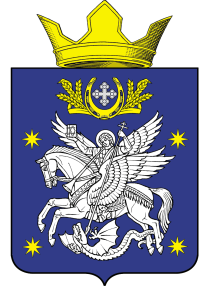 АДМИНИСТРАЦИЯДОБРИНСКОГО СЕЛЬСКОГО ПОСЕЛЕНИЯУРЮПИНСКОГО МУНИЦИПАЛЬНОГО РАЙОНАВОЛГОГРАДСКОЙ ОБЛАСТИПОСТАНОВЛЕНИЕ 06.02.2017 г.                                                                                                                                № 7  О внесении изменений в постановление администрации Добринского сельского поселения №33 от 20.05.2016г. « О возложении полномочий по определению поставщиков (подрядчиков, исполнителей) для муниципальных заказчиков Добринского сельского  поселения Урюпинского муниципального района Волгоградской области» В соответствии с вступившими в действие 01.01.2017г. изменениями Федерального закона от 05.04.2013 N 44-ФЗ "О контрактной системе в сфере закупок товаров, работ, услуг для обеспечения государственных и муниципальных нужд" и в целях эффективного и своевременного использования средств местного бюджета постановляю:1. Внести изменения в постановление Администрации Добринского сельского поселения Урюпинского муниципального района Волгоградской области № 33 от 20.05.2016г. « О возложении полномочий по определению поставщиков (подрядчиков, исполнителей) для муниципальных заказчиков Добринского сельского  поселения Урюпинского муниципального района Волгоградской области» пункт 1 постановления изложить в следующей редакции:«1. Возложить на администрацию Добринского поселения Урюпинского муниципального района Волгоградской области (далее по тексту – уполномоченный орган) полномочия по определению поставщиков (подрядчиков, исполнителей) для муниципальных заказчиков Добринского поселения Урюпинского муниципального района Волгоградской области, муниципальных бюджетных учреждений Добринского поселения Урюпинского муниципального района Волгоградской области, осуществляющих закупки в соответствии с частью 1 статьи 15 Федерального закона о контрактной системе, муниципальных унитарных предприятий Добринского поселения Урюпинского муниципального района Волгоградской области, за исключением закупок, осуществляемых в течение года в соответствии с правовым актом, предусмотренным частью 3 статьи 2 Федерального закона от 18 июля 2011 года № 223-ФЗ «О закупках товаров, работ, услуг отдельными видами юридических лиц».2. Настоящее постановление вступает в силу со дня подписания и подлежит  официальному обнародованию.Глава Добринского сельского поселения                                                       А.Ю. Бондаренко